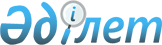 Об установлении кратности проверок объектов государственного санитарно-эпидемиологического контроля, не являющиеся субъектами предпринимательства
					
			Утративший силу
			
			
		
					Приказ и.о. Министра здравоохранения Республики Казахстан от 2 июня 2008 года № 318. Зарегистрирован в Министерстве юстиции Республики Казахстан 23 июня 2008 года № 5245. Отменен приказом Министра здравоохранения Республики Казахстан от 18 мая 2012 года № 362.
      Сноска. Отменен приказом Министра здравоохранения РК от 18.05.2012 № 362.
      В соответствии с подпунктом 6)  статьи 7 и подпунктом 1)   статьи 11 Закона Республики Казахстан от 4 декабря 2002 года "О санитарно-эпидемиологическом благополучии населения",  ПРИКАЗЫВАЮ: 
      1. Установить кратность проверок объектов государственного санитарно-эпидемиологического контроля, не являющиеся субъектами предпринимательства, в целях проверки выполнения норм законодательства Республики Казахстан о санитарно-эпидемиологическом благополучии населения согласно приложению к настоящему приказу. 
      2. Комитету государственного санитарно-эпидемиологического надзора Министерства здравоохранения Республики Казахстан (Белоног А.А.) направить настоящий приказ на государственную регистрацию в Министерство юстиции Республики Казахстан. 
      3. Департаменту организационно-правового обеспечения Министерства здравоохранения Республики Казахстан (Малгаждаровой Б.Т.) обеспечить официальное опубликование настоящего приказа после его государственной регистрации в Министерстве юстиции Республики Казахстан. 
      4. Признать утратившим силу  приказ Министра здравоохранения Республики Казахстан от 4 марта 2004 года N 212 "Об утверждении кратности посещения объектов санитарно-эпидемиологического надзора" (зарегистрированный в Реестре государственной регистрации нормативных правовых актов за N 2773, опубликованный в Бюллетене нормативных правовых актов Республики Казахстан, 2004 г., N 21-24, ст. 934; "Официальная газета" от 4 декабря 2004 г. N 49 (206). 
      5. Контроль за исполнением настоящего приказа возложить на Председателя Комитета государственного санитарно-эпидемиологического надзора - Главного государственного санитарного врача Республики Казахстан Белоног А.А. 
      6. Настоящий приказ вводится в действие по истечении десяти календарных дней после дня его первого официального опубликования.  Кратность проверок объектов государственного
санитарно-эпидемиологического контроля, 
не являющиеся субъектами предпринимательства
      Примечание: 
      проверки объектов государственного санитарно-эпидемиологического контроля, не являющиеся субъектами предпринимательства при чрезвычайной ситуации, эпидемии, вспышке инфекционных заболеваний, участие в комплексных проверках объектов, инициаторами которых были другие контролирующие государственные органы, обследования объектов, связанные с проведением рейдовых смотров, объявленных постановлением Главного Государственного санитарного врача Республики Казахстан, по обращениям юридических и физических лиц и по проверке предписаний главных государственных санитарных врачей (заместителей) в общую кратность не входят. 
					© 2012. РГП на ПХВ «Институт законодательства и правовой информации Республики Казахстан» Министерства юстиции Республики Казахстан
				
И.о. Министра
К. ОмаровПриложение к приказу
И.о. Министра здравоохранения
Республики Казахстан
от 2 июня 2008 года N 318
Наименование 
объектов 
Периодич- 
ность опе- 
ративного 
надзора 
в год  
Кратность лабораторно-инструментальных 
исследований в год 
Кратность лабораторно-инструментальных 
исследований в год 
Кратность лабораторно-инструментальных 
исследований в год 
Кратность лабораторно-инструментальных 
исследований в год 
Наименование 
объектов 
Периодич- 
ность опе- 
ративного 
надзора 
в год  
Бакте- 
риоло- 
гический 
контроль 
Санитарно- 
химический 
контроль 
Контроль 
за физи- 
ческими 
факторами 
Радиационный 
контроль 
Молокопере- 
рабатывающие 
организации 
Мясоперера- 
батывающие 
организации 
Птицеперера- 
батывающие 
организации 
Рыбоперера- 
батывающие 
организации 
Хлебопекар- 
ные, мака- 
ронные, 
мукомольные 
организации 
Организации 
по производ- 
ству конди- 
терско- 
кремовых 
изделий 
Пивобезалко- 
гольные 
организации 
(пиво, бути- 
лированная 
вода, 
напитки) 
Организации 
по производ- 
ству жировых 
продуктов 
Плодоперера- 
батывающие и 
зерноперера- 
батывающие 
организации 
Организации 
по выпуску 
алкогольной 
продукции 
Детские мо- 
лочные кухни 
  Объекты об- 
щественного 
питания, в 
том числе 
пищеблоки 
медицинских 
организаций 
и организа- 
ций 
образования 
Объекты 
продоволь- 
ственной 
торговли 
Объекты 
торговли по 
реализации 
промышленных 
товаров 
Рынки 
  Общеобразо- 
вательные и 
интернатные 
организации 
Дошкольные 
организации 
Высшие 
учебные 
заведения и 
средние 
специальные 
учебные 
заведения, в 
том числе 
общежития 
Детские 
оздорови- 
тельные 
организации, 
в том числе 
круглогодич- 
ные сезонные 
Источники 
водоснабже- 
ния, в том 
числе под- 
земные, по- 
верхностные 
и головные 
сооружения 
Распредели- 
тельная 
водопровод- 
ная сеть 
Объекты 
децентрали- 
зованного 
водоснабже- 
ния 
Водоемы хо- 
зяйственно- 
питьевого 
назначения 
Общие много- 
профильные 
больницы, 
диспансеры 
со стациона- 
рами сомати- 
ческого 
профиля, 
организации 
санаторно- 
курортного 
назначения 
для взрослых 
Родильные 
дома, 
родильные 
отделения, 
гинекологи- 
ческие 
отделения, 
женские 
консультации 
(кабинеты) 
Хирургичес- 
кие стацио- 
нары, отде- 
ления, опе- 
рационные 
блоки, 
кабинеты 
Инфекционные 
больницы, 
туберкулез- 
ные больницы 
Медицинские 
центры, 
Поликлиники 
Рентгеноло- 
гические 
кабинеты, 
организации, 
эксплуати- 
рующие 
источники 
ионизирую- 
щего излу- 
чения, 
кабинеты и 
отделения 
радиоизотоп- 
ной диагнос- 
тики, луче- 
вой терапии 
Стоматологи- 
ческие 
организации 
Аптечные 
организации 
по изготов- 
лению, 
фасовке, 
хранению 
лекарствен- 
ных форм и 
изделий ме- 
дицинского 
назначения 
Аптечные 
организации, 
занимающиеся 
реализацией 
готовых 
лекарствен- 
ных форм 
Бани, сауны, 
бассейны 
Прачечные 
  Химчистки 
  Косметологи- 
ческие 
центры, 
парикмахер- 
ские, салоны 
красоты 
Спортивные 
организации 
Кладбища, 
организации 
по оказанию 
ритуальных 
услуг 
Промышленные 
объекты 
Автозапра- 
вочные 
станции 
Объекты по 
производству 
химических 
удобрений и 
средств 
защиты 
растений 
Радиологи- 
ческие 
объекты 
Гостиницы 
два раз 
в год 
(далее - 2) 
2 
    1 
    2 
    2 
        2 
          2 
            1 
      1 
        1 
      три раза 
в год 
(далее - 3) 
2 
                  2 
      1 
        2 
  2 
      3 
  1 
                1 раз 
в смену 
          2 
              2 
      2 
        2 
      2 
                        2 
                  2 
            2 
      2 
    2 
                              2 
    2 
                    1 
            2 
  1 
  1 
  2 
          1 
  при отводе 
земельного 
участка 
    1 
  при отводе 
земельного 
участка 
1 
            1 
    1 
2 
    2 
    1 
    2 
    2 
      2 
          2 
            1 
      1 
        1 
      3 
    2 
                  2 
      - 
        2 
  2 
      3 
  - 
                1 раз 
в смену 
          4 
              4 
      2 
        2 
      2 
                        2 
                  2 
            2 
      2 
    - 
                              2 
    2 
                    - 
            2 
  - 
  - 
  2 
          1 
  - 
        - 
  - 
    - 
            - 
    1 
2 
    2 
    1 
    2 
    2 
        2 
          2 
            1 
      1 
        1 
      3 
    2 
                  2 
      1 
        2 
  2 
      3 
  - 
                1 раз 
в смену 
          4 
              4 
      2 
        2 
      2 
                        2 
                  2 
            2 
      2 
    - 
                              2 
    2 
                    1 
            2 
  1 
  1 
  2 
          1 
  - 
        1 
  - 
    - 
            - 
    1 
один раз 
в год 
(далее - 1) 
1 
    1 
    1 
    1 
        1 
          1 
            1 
      1 
        1 
      1 
    1 
                  1 
      1 
        1 
  1 
      1 
  1 
                1 
            - 
              - 
      - 
        - 
      1 
                        1 
                  1 
            1 
      1 
    1 
                              - 
    1 
                    1 
            1 
  1 
  1 
  1 
          1 
  - 
        1 
  - 
    1 
            1 
    1 
при вводе в 
эксплуатацию 
  при вводе в 
эксплуатацию 
  при вводе в 
эксплуатацию 
  при вводе в 
эксплуатацию 
  при вводе в 
эксплуатацию 
      при вводе в 
эксплуатацию 
        при вводе в 
эксплуатацию 
          при вводе в 
эксплуатацию 
    при вводе в 
эксплуатацию 
      при вводе в 
эксплуатацию 
    при вводе в 
эксплуатацию 
  при вводе в 
эксплуатацию 
                при вводе в 
эксплуатацию 
    при вводе в 
эксплуатацию 
      при вводе в 
эксплуатацию 
при вводе в 
эксплуатацию 
    при вводе в 
эксплуатацию 
при вводе в 
эксплуатацию 
              при вводе в 
эксплуатацию 
          при вводе в 
эксплуатацию 
            при вводе в 
эксплуатацию 
    при вводе в 
эксплуатацию 
      по 
показаниям 
    при вводе в 
эксплуатацию 
                      при вводе в 
эксплуатацию 
                при вводе в 
эксплуатацию 
          при вводе в 
эксплуатацию 
    при вводе в 
эксплуатацию 
  при вводе в 
эксплуата- 
цию, в 
дальнейшем 
1 раз в 
12 месяцев 
                    при вводе в 
эксплуатацию 
  при вводе в 
эксплуатацию 
                  при вводе в 
эксплуатацию 
          при вводе в 
эксплуатацию 
при вводе в 
эксплуатацию 
при вводе в 
эксплуатацию 
при вводе в 
эксплуатацию 
        при вводе в 
эксплуатацию 
- 
        при вводе в 
эксплуатацию 
- 
    при вводе в 
эксплуатацию 
          1 
    при вводе в 
эксплуатацию 